Бактерицидные рециркуляторыРециркулятор бактерицидный предназначен для обеззараживания воздуха школьных и дошкольных учебных заведений, жилых, офисных помещений, лечебно-профилактических учреждений, салонов красоты, фитнес-центров и других помещений в присутствии людей.Принцип работы основан на обеззараживании воздуха УФ-излучением ламп длиной волны 253,7 нм, губительным для микроорганизмов. Поток бактерицидных ламп распределяется в небольшом замкнутом пространстве. При этом обеззараживание воздуха осуществляется в процессе его циркуляции с помощью вентилятора. Таким образом в процессе непрерывной работы рециркулятора достигается стерильность до 99,9% в помещении.Аппараты могут быть размещены по периметру стен в помещении как в вертикальном, так в горизонтальном положении на высоте 1,5–2 м от пола, а также на переносной стойке.Производительность до 100 м3/час, в комплект входят лампы бактерицидные безозоновыеPhilips/Osram30W TUV G15 T8 G13 –2 шт.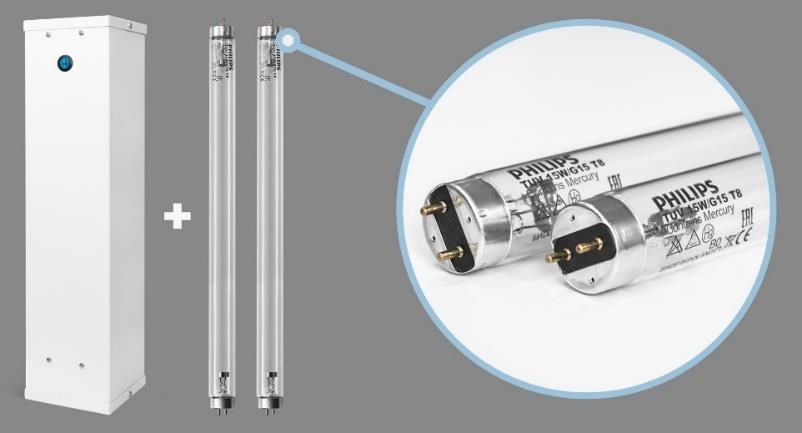 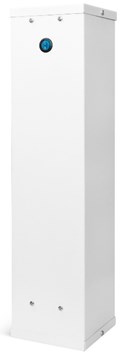 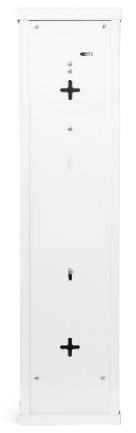 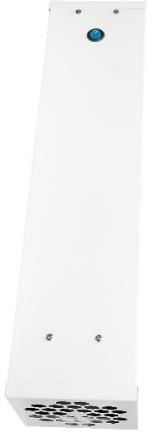 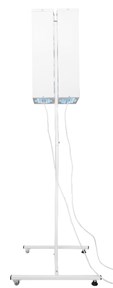 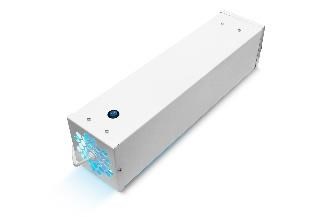 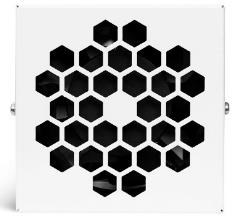 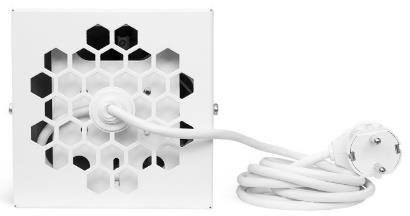 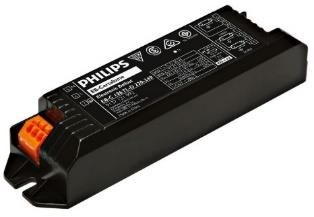 Потребляемая мощность, Вт 60Вт (2х30Вт) Производительность по потоку, м3/час до 100 м3/час Тип и производитель лампы Лампа бактерицидная безозоноваяPhilips/Osram30W TUV G15 T8 G13 Количество ламп в приборе, шт. 2 шт. Тип и производитель ПРА ЭПРА PhilipsНапряжение питания светильника, В 220 В Частота, Гц 50 Гц Климатическое исполнение  УХЛ 4 Степень защиты от внешних воздействий и факторов, IP 20 IP Наличия счетчика работы прибораДа. Электронный, встроенный.